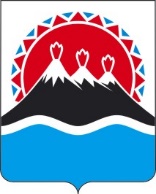 П О С Т А Н О В Л Е Н И ЕПРАВИТЕЛЬСТВА  КАМЧАТСКОГО КРАЯ                   г. Петропавловск-КамчатскийПРАВИТЕЛЬСТВО ПОСТАНОВЛЯЕТ:1. Внести в Постановление Правительства Камчатского края от 08.02.2010 № 67-П «Об установлении сниженных тарифов на перевозку пассажиров воздушным транспортом в межмуниципальном сообщении на территории Камчатского края» следующие изменения:1.1. Изложить часть 1 в следующей редакции:«1. Установить сниженные тарифы на перевозку пассажиров воздушным транспортом в межмуниципальном сообщении на территории Камчатского края согласно приложению 1.»1.2. Дополнить частью 1(1) следующего содержания:«1(1) Установить перечень населенных пунктов Камчатского края, регистрация по месту жительства в которых дает право для предоставления сниженного тарифа на перевозку пассажиров воздушным транспортом в межмуниципальном сообщении для граждан Российской Федерации, согласно приложению 2.»1.3.  изложить часть 3(1) и пункт 1 части 3(1) в следующей редакции:«3 (1). Установить, что сниженные тарифы на перевозку пассажиров воздушным транспортом в межмуниципальном сообщении на территории Камчатского края применяются:1) для граждан Российской Федерации, регистрация по месту жительства которых расположена на территории муниципальных округов, районов Камчатского края, согласно приложению 2 к настоящему Постановлению.»1.4. признать утратившим силу пункт 3 части 3(1);1.5. изложить пункт 5 части 3(1) в следующей редакции»:«5) для детей-сирот, детей, оставшихся без попечения родителей, лиц из числа детей-сирот и детей, оставшихся без попечения родителей являющихся учащимися и воспитанниками образовательных учреждений в Камчатском крае, следующих в (из) населенные(ых) пункты(ов), без подтверждения регистрации по месту жительства.»1.6. признать утратившим силу пункт 7 части 3(1);1.7. дополнить часть 3(1) пунктами 9 и 10 следующего содержания:«9) для лиц, достигших возраста 55 лет для женщин и 60 лет для мужчин, постоянно или преимущественно проживающих на территории Камчатского края;10) для коренных малочисленных народов Севера, Сибири и Дальнего Востока, постоянно или преимущественно проживающих на территории Камчатского края.»2. Настоящее постановление вступает в силу после дня его официального опубликования и распространяется на правоотношения, возникающие с 01.01.2022 года.Приложение1к Постановлению ПравительстваКамчатского краяот 08.02.2010 № 67-ПСНИЖЕННЫЕ ТАРИФЫНА ПЕРЕВОЗКУ ПАССАЖИРОВ ВОЗДУШНЫМ ТРАНСПОРТОМВ МЕЖМУНИЦИПАЛЬНОМ СООБЩЕНИИ НА ТЕРРИТОРИИКАМЧАТСКОГО КРАЯПриложение 2к Постановлению ПравительстваКамчатского краяот 08.02.2010 № 67-ППЕРЕЧЕНЬ НАСЕЛЕННЫХ ПУНКТОВ КАМЧАТСКОГО КРАВ, РЕГИСТРАЦИИ ПО МЕСТУ ЖИТЕЛЬСТВА В КОТОРЫХ ДАЕТ ПРАВО ДЛЯ ПРЕДОСТАВЛЕНИЯ СНИЖЕННЫЕ ТАРИФЫ НА ПЕРЕВОЗКУ ПАССАЖИРОВ ВОЗДУШНЫМ ТРАНСПОРТОМ В МЕЖМУНИЦИПАЛЬНОМ СООБЩЕНИИ ДЛЯ ГРАЖДАН РОССИЙСКОЙ ФЕДЕРАЦИИ1. Усть-Камчатский муниципальный район Камчатского края, в частности:Ключевское сельское поселениеКозыревское сельское поселение3) Усть-Камчатское сельское поселение2. Усть-Большерецкий муниципальный район Камчатского края, в частности:Апачинское сельское поселениеЗапорожское сельское поселениеКавалерское сельское поселениеОзерновское городское поселениеОктябрьское городское поселение6) Усть-Большерецкое сельское поселение3. Пенжинский муниципальный район Камчатского края, в частности:1) Сельское поселение «село Аянка»Сельское поселение «село Каменское»Сельское поселение «село Манилы»Сельское поселение «село Слаутное»Сельское поселение «село Таловка»Село ОкланСело Парень4. Тигильский муниципальный район Камчатского края, в частности:Сельское поселение «село Воямполка»Сельское поселение «село Ковран»Сельское поселение «село Лесная»Сельское поселение «село Седанка»Сельское поселение «село Тигиль»Сельское поселение «село Усть-Хайрюзово»Сельское поселение «село Хайрюзово»Городской округ «поселок Палана»9) Сельское поселение «село Усть-Хайрюзово»5. Карагинский муниципальный район Камчатского края, в частности:1) городское поселение «поселок Оссора»;2) сельское поселение «село Тымлат»;3) сельское поселение «село Карага»;4) сельское поселение «село Ивашка»;5) сельское поселение «село Ильпырское».6. Олюторский муниципальный район Камчатского края, в частности:1) Сельское поселение «село Апука»2) Сельское поселение «село Ачайваям»Сельское поселение «село Вывенка»Сельское поселение «село Пахачи»Сельское поселение «село Средние Пахачи»Сельское поселение «село Тиличики»Сельское поселение «село Хаилино»7. Алеутский муниципальный округ Камчатского края, в частности:1) село Никольское.8. Соболевский муниципальный район Камчатского края, в частности:Крутогоровское сельское поселениеСоболевское сельское поселение3) Устьевое сельское поселение[Дата регистрации]№[Номер документа]О внесении изменений в Постановление Правительства Камчатского края от 08.02.2010 № 67-П «Об установлении сниженных тарифов на перевозку пассажиров воздушным транспортом в межмуниципальном сообщении на территории Камчатского края»Временно исполняющий обязанности Председателя Правительства - Первого вице-губернатора Камчатского края[горизонтальный штамп подписи 1]Е.А. ЧекинN п/пНаименование маршрутаПассажирский тариф, руб./чел. (с НДС)Акционерное общество «Камчатское авиационное предприятие»Акционерное общество «Камчатское авиационное предприятие»Акционерное общество «Камчатское авиационное предприятие»Перевозка пассажиров воздушными судами вида самолеты типа Як-40, Л-410, Ан-26, Ан-28Перевозка пассажиров воздушными судами вида самолеты типа Як-40, Л-410, Ан-26, Ан-28Перевозка пассажиров воздушными судами вида самолеты типа Як-40, Л-410, Ан-26, Ан-28 1.1 Петропавловск-Камчатский - Никольское12 000 1.2Петропавловск-Камчатский - Озерная9 000 1.3Петропавловск-Камчатский - Оссора14 000 1.4Петропавловск-Камчатский - Палана13 000 1.5Петропавловск-Камчатский - Тигиль13 000 1.6Петропавловск-Камчатский - Усть-Хайрюзово13 000 1.7Палана - Тигиль3 000 1.8Тигиль - Усть-Хайрюзово3 000 1.9Петропавловск-Камчатский - Усть-Камчатск7 000 1.10Петропавловск-Камчатский - Соболево3 200 1.11Петропавловск-Камчатский - Тиличики15 000 1.12Петропавловск-Камчатский - Манилы18 000 1.13Оссора - Тигиль6 000 1.14Оссора - Палана6 000 1.15Тиличики - Манилы3 000 1.16Тиличики - Оссора6 000 1.17Тиличики - Палана9 000 1.18Тигиль - Тиличики9 000 1.19Тиличики - Пахачи3 000 1.20Пахачи - Оссора6 000 1.21Мильково - Усть-Камчатск6 000 1.22Палана - Манилы5 000 1.23Усть-Камчатск - Никольское5 000Перевозка пассажиров воздушными судами вида вертолеты типа Ми-8Перевозка пассажиров воздушными судами вида вертолеты типа Ми-8Перевозка пассажиров воздушными судами вида вертолеты типа Ми-8 2.1Апука - Ачайваям3 000 2.2Верхнее-Хайрюзово - Седанка3 000 2.3Верхнее-Хайрюзово - Усть-Хайрюзово3 000 2.4Верхнее-Хайрюзово - Тигиль3 000 2.5Воямполка – Верхнее - Хайрюзово3 000 2.6Воямполка - Лесная3 000 2.7Воямполка - Седанка3 000 2.8Воямполка - Тигиль3 000 2.9Воямполка - Усть-Хайрюзово3 000 2.10Вывенка - Оссора6 000 2.11Вывенка - Тымлат6 000 2.12Вывенка - Хаилино3 0002.13Ивашка - Ильпырское3 0002.14Ивашка - Тымлат3 000 2.15Ильпырское - Вывенка6 000 2.16Ильпырское - Тымлат3 000 2.17Каменское - Аянка3 000 2.18Каменское - Манилы3 000 2.19Каменское - Слаутное3 000 2.20Лесная -  Верхнее-Хайрюзово3 000 2.21Лесная -  Седанка3 000 2.22Лесная -  Тигиль3 000 2.23Лесная -  Усть-Хайрюзово3 000 2.24Манилы - Аянка3 000 2.25Манилы - Парень3 000 2.26Манилы - Слаутное3 000 2.27Мильково - Усть-Камчатск6 000 2.28Оссора - Ивашка3 000 2.29Оссора - Ильпырское3 000 2.30Оссора - Каменское6 000 2.31Оссора - Манилы6 000 2.32Оссора - Палана6 000 2.33Оссора - Тымлат3 000 2.34Оссора - Усть-Камчатск6 000 2.35Палана - Верхнее Хайрюзово3 000 2.36Палана - Воямполка3 000 2.37Палана - Лесная3 000 2.38Палана - Манилы5 000 2.39Палана - Седанка3 000 2.40Палана - Тигиль3 000 2.41Палана - Усть-Хайрюзово3 000 2.42Пахачи - Апука3 000 2.43Пахачи - Ачайваям3 000 2.44Пахачи - Оссора6 000 2.45Петропавловск-Камчатский - Мильково6 000 2.46Петропавловск-Камчатский - Озерная9 000 2.47Петропавловск-Камчатский - Оссора14 000 2.48Петропавловск-Камчатский - Палана13 000 2.49Петропавловск-Камчатский - Соболево3 200 2.50Петропавловск-Камчатский - Тигиль13 000 2.51Петропавловск-Камчатский - Усть-Камчатск7 000 2.52Петропавловск-Камчатский - Усть-Хайрюзово13 000 2.53Слаутное - Аянка3 000 2.54Средние Пахачи - Апука3 000 2.55Средние Пахачи - Ачайваям3 000 2.56Средние Пахачи - Пахачи3 000 2.57Таловка - Аянка3 000 2.58Таловка - Каменское3 000 2.59Таловка - Манилы3 000 2.60Таловка - Слаутное3 0002.61Тигиль - Оссора6 0002.62Тигиль - Седанка3 0002.63Тигиль - Усть-Хайрюзово3 0002.64Тиличики - Апука3 0002.65Тиличики - Ачайваям3 0002.66Тиличики - Аянка3 0002.67Тиличики - Вывенка3 0002.68Тиличики - Ильпырское6 0002.69Тиличики - Каменское3 0002.70Тиличики - Манилы3 0002.71Тиличики - Оссора6 0002.72Тиличики - Палана9 0002.73Тиличики - Пахачи3 0002.74Тиличики - Слаутное3 0002.75Тиличики - Средние Пахачи3 0002.76Тиличики - Таловка3 0002.77Тиличики - Тигиль9 0002.78Тиличики - Тымлат6 0002.79Тиличики - Хаилино3 0002.80Усть-Камчатск - Никольское5 0002.81Усть-Камчатск - Тиличики6 0002.82Усть-Камчатск - Усть-Хайрюзово6 0002.83Усть-Хайрюзово - Седанка3 0002.84Хаилино - Апука3 0002.85Хаилино - Ачайваям3 0002.86Хаилино - Пахачи3 0002.87Хаилино - Средние Пахачи3 000Общество с ограниченной ответственностью авиационная компания «ВИТЯЗЬ-АЭРО»Общество с ограниченной ответственностью авиационная компания «ВИТЯЗЬ-АЭРО»Общество с ограниченной ответственностью авиационная компания «ВИТЯЗЬ-АЭРО»Перевозка пассажиров воздушными судами вида вертолеты типа Ми-8Перевозка пассажиров воздушными судами вида вертолеты типа Ми-8Перевозка пассажиров воздушными судами вида вертолеты типа Ми-8 3.1Апука - Ачайваям3 000 3.2Верхнее-Хайрюзово -  Седанка3 000 3.3Верхнее-Хайрюзово -  Усть-Хайрюзово3 000 3.4Верхнее-Хайрюзово - Тигиль3 000 3.5Воямполка - Верхнее-Хайрюзово3 000 3.6Воямполка - Лесная3 000 3.7Воямполка - Седанка3 000 3.8Воямполка - Тигиль3 000 3.9Воямполка - Усть-Хайрюзово3 0003.10Ивашка - Ильпырское3 0003.11Ивашка - Тымлат3 000 3.12Ильпырское - Вывенка6 000 3.13Каменское - Аянка3 000 3.14Каменское - Манилы3 000 3.15Каменское - Слаутное3 000 3.16Лесная - Верхнее-Хайрюзово3 000 3.17Лесная - Седанка3 000 3.18Лесная - Тигиль3 000 3.19Лесная - Усть-Хайрюзово3 000 3.20Манилы - Аянка3 000 3.21Манилы - Слаутное3 000 3.22Оссора - Ивашка3 000 3.23Оссора - Палана6 000 3.24Оссора - Тымлат3 000 3.25Палана - Верхнее Хайрюзово3 000 3.26Палана - Воямполка3 000 3.27Палана - Лесная3 000 3.28Палана - Седанка3 000 3.29Палана - Тигиль3 000 3.30Палана - Усть-Хайрюзово3 000 3.31Пахачи - Апука3 000 3.32Пахачи - Ачайваям3 000 3.33Петропавловск-Камчатский - Озерная9 000 3.34Петропавловск-Камчатский - Соболево3 200 3.35Слаутное - Аянка3 000 3.36Средние Пахачи - Апука3 000 3.37Средние Пахачи - Ачайваям3 000 3.37Средние Пахачи - Пахачи3 000 3.39Таловка - Каменское3 000 3.40Таловка - Манилы3 000 3.41Таловка - Слаутное3 000 3.42Таловка-Аянка3 000 3.43Тигиль - Седанка3 000 3.44Тигиль - Усть-Хайрюзово3 000 3.45Тиличики - Апука3 000 3.46Тиличики - Ачайваям3 000 3.47Тиличики - Аянка3 000 3.48Тиличики - Вывенка3 000 3.49Тиличики - Ильпырское6 000 3.50Тиличики - Каменское3 000 3.51Тиличики - Манилы3 000 3.52Тиличики - Оссора6 000 3.53Тиличики - Палана9 000 3.54Тиличики - Пахачи3 000 3.55Тиличики - Слаутное3 000 3.56Тиличики - Средние Пахачи3 000 3.57Тиличики - Таловка3 000 3.58Тиличики - Тымлат6 000 3.59Тиличики - Хаилино3 000 3.60Тымлат - Ильпырское3 000 3.61Усть-Хайрюзово - Седанка3 000 3.62Хаилино - Ачайваям3 000 3.63Хаилино - Пахачи3 000 3.64Хаилино - Средние Пахачи3 000 3.65Соболево - Крутогорово3 000